BRIGADA MEDICA EL SITIO. 04 DE MAYO DE 2019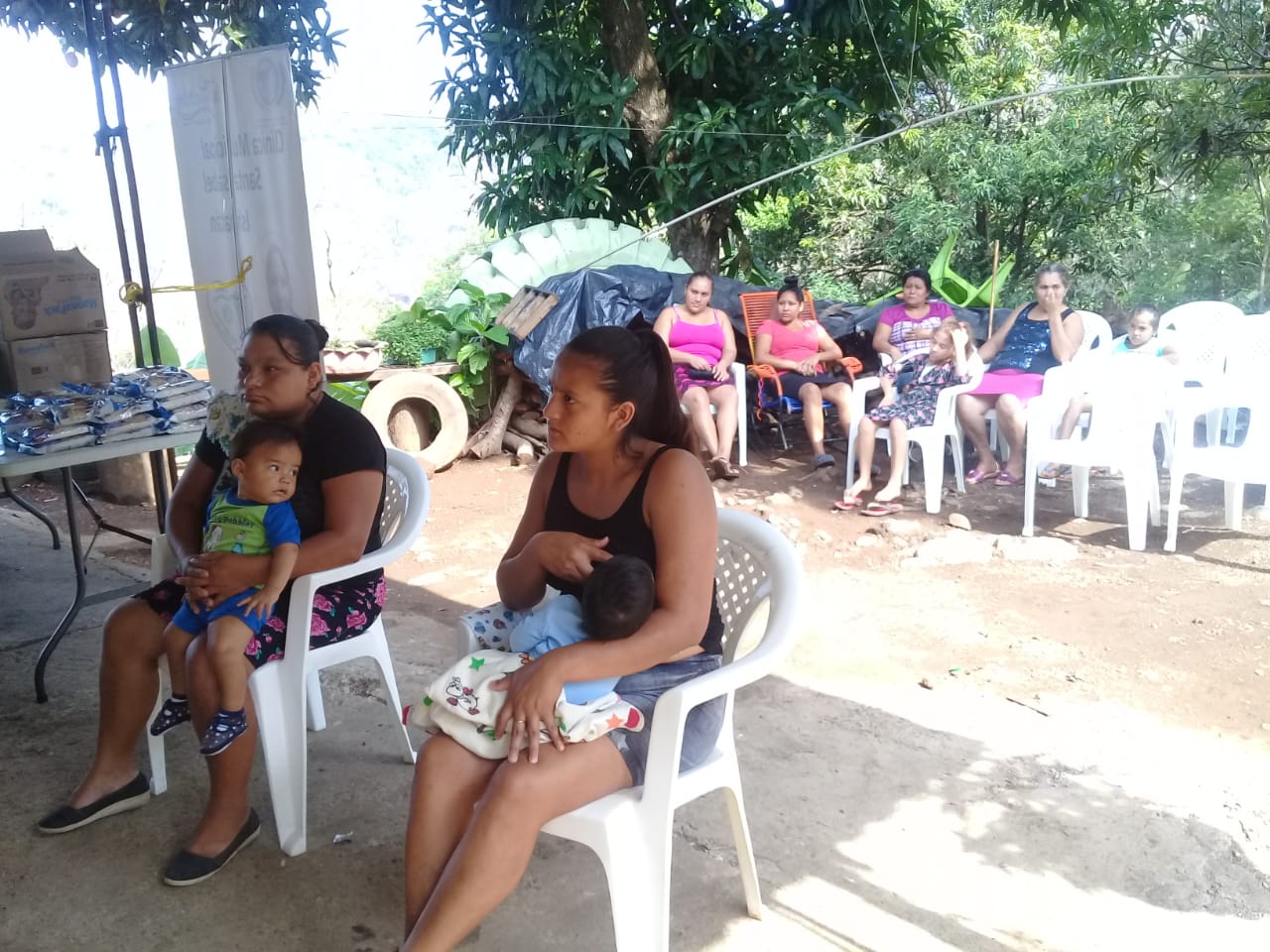 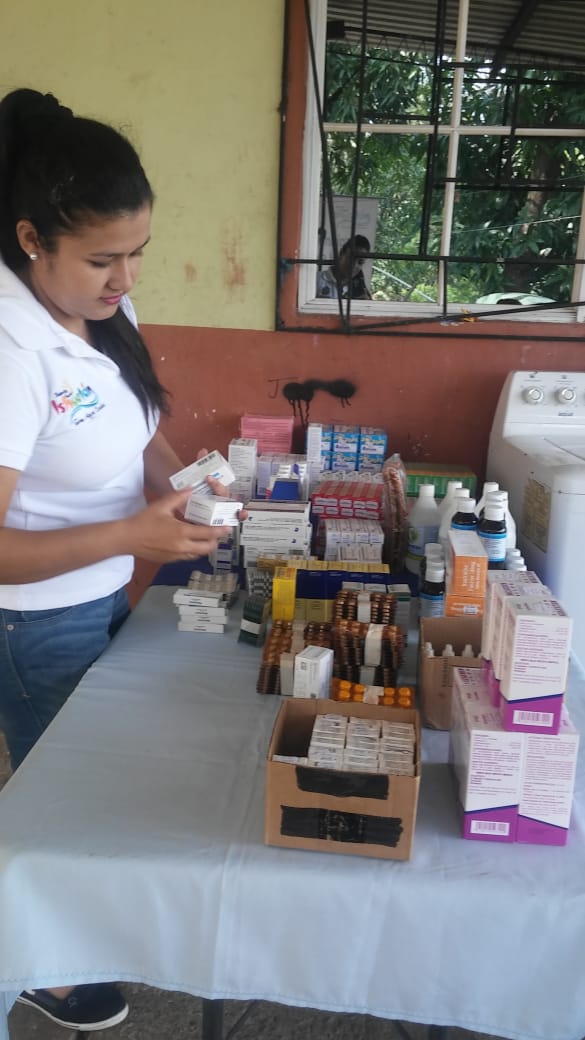 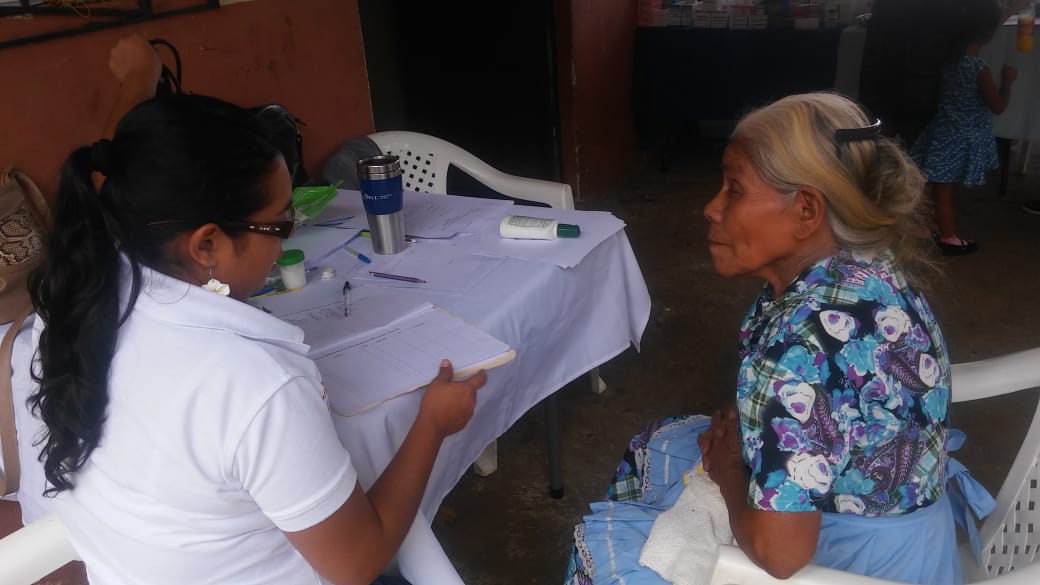 ENTREGA DE MEDICINAS	ANOTACIONES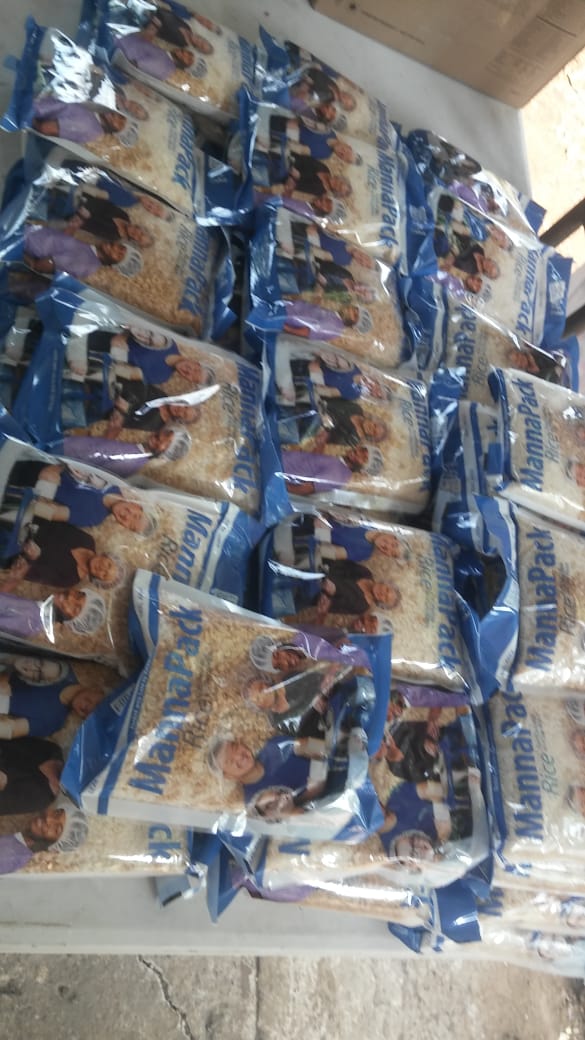 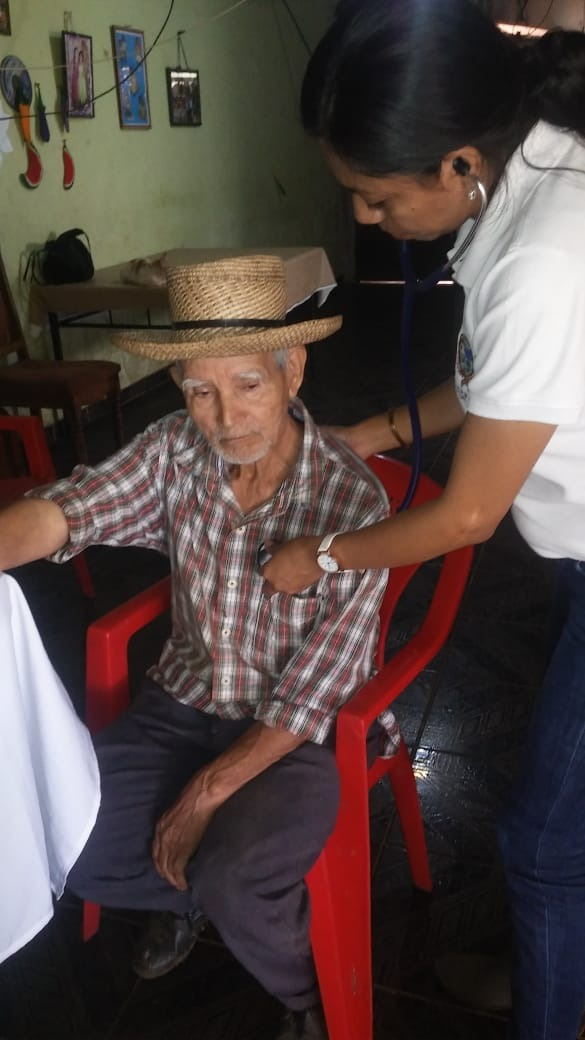 CONSULTA MEDICA                                                       ENTREGA DE ARROZConsolidado Brigada médica el Sitio, ¡Atiluya!FechaLugar SexoEdad Total Niñas0-18804 de mayo 2019Caserío El SITIO ATILUYANiños0-186Mujeres 19-5911Hombres 19-591Mujer +603Hombres +602Total 31